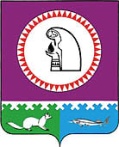 О публичных слушаниях по проекту решения Совета депутатов«О внесении изменений в Уставгородского поселения Андра»В целях обеспечения участия населения городского поселения Андра в осуществлении местного самоуправления, в соответствии со ст. 28 Федерального закона от 06.10.2003 № 131-ФЗ «Об общих принципах организации местного самоуправления в Российской Федерации», статьями 11, 48 устава городского поселения Андра, решением Совета депутатов городского поселения Андра от 14.06.2012 № 22 «О порядке организации и проведения публичных слушаний на территории городского поселения Андра»:Назначить публичные слушания по проекту решения Совета депутатов городского поселения Андра «О внесении изменений  в Устав городского поселения Андра» (приложение № 1).            2. Провести публичные слушания в здании администрации городского поселения Андра с участием представителей общественности  09 сентября  2014 года в 18-30 часов местного времени по адресу: пгт. Андра, д. 25.           3. Опубликовать Порядок учета предложений по проекту решения Совета поселения о внесении изменений в Устав и участия граждан в его обсуждении, утвержденный решением Совета депутатов поселения 26.06.2009  № 3 (приложение № 2).            4. Утвердить состав временной комиссии по учету предложений по проекту решения Совета депутатов городского поселения Андра «О внесении изменений в Устав городского поселения Андра» (приложение № 3).            5. Направить итоговый документ по результатам публичных слушаний и протоколы публичных слушаний для опубликования в газету «Октябрьские вести» не позднее 10 дней со дня их проведения.            6. Настоящее решение  направить для опубликования в газету «Октябрьские вести».              7. Решение вступает в силу после официального опубликования.           Приложение № 1к решению Совета депутатовгородского поселения Андраот «15»  августа 2014г. № 21ПРОЕКТО внесении изменений в Устав городского поселения АндраВ целях приведения положений Устава городского поселения Андра в соответствие с действующим законодательством Российской Федерации, руководствуясь статьей 44 Федерального закона от 06.10.2003 № 131-ФЗ «Об общих принципах организации местного самоуправления в Российской Федерации», в связи с принятием Федеральных законов от 02.04.2014 № 70-ФЗ «О внесении изменений в отдельные законодательные акты Российской Федерации по вопросам участия граждан в охране общественного порядка»,  от 27.05.2014 № 136-ФЗ «О внесении изменений в статью 26.3 федерального закона «Об общих принципах организации законодательных (представительных) и исполнительных органов государственной власти субъектов Российской Федерации» и Федеральный закон «Об общих принципах организации местного самоуправления в Российской Федерации», от 23.06.2014 № 165-ФЗ «О внесении изменений в Федеральный закон «Об общих принципах организации местного самоуправления в Российской Федерации», и отдельные законодательные акты Российской Федерации, учитывая результаты публичных слушаний, руководствуясь Уставом городского поселения Андра, Совет депутатов городского поселения Андра РЕШИЛ:1. Внести в Устав городского поселения Андра следующие изменения:1.1. В статье 4: 1.1.1. Наименование после слова «значения» дополнить словом «городского»;1.1.2. Части 1 после слова «значения» дополнить словом «городского»;1.1.3. Пункт 1 части 1 изложить в следующей редакции:«1) составление и рассмотрение проекта бюджета поселения, утверждение и исполнение бюджета поселения, осуществление контроля за его исполнением, составление и утверждение отчета об исполнении бюджета поселения;»;1.1.4. Пункт 33 части 1 изложить в следующей редакции: «33) оказание поддержки гражданам и их объединениям, участвующим в охране общественного порядка, создание условий для деятельности народных дружин;»;1.2. В статье 5:1.2.1. Наименование после слова «самоуправление» дополнить словом «городского»;1.2.2. Части 1 после слова «самоуправление» дополнить словом «городского»;1.2.3. Части 2 после слов «Органы местного самоуправления» дополнить словом «городского»;1.3. В части 3 статьи 16 слова «в поселении» исключить;1.4. В части 2 статьи 35 слова «Муниципальные правовые акты» заменить словами «Муниципальные нормативные правовые акты».2. Осуществить государственную регистрацию внесенных изменений в Устав в Управлении Министерства юстиции Российской Федерации по Ханты-Мансийскому автономному округу - Югре.3. Опубликовать настоящее решение в газете «Октябрьские вести» и разместить на сайте www.andra-mo.ru в системе Интернет в течение 7 дней со дня поступления из Управления Министерства юстиции Российской Федерации по Ханты-Мансийскому автономному округу – Югре после государственной регистрации. 4. Решение вступает в силу после его официального опубликования.5. Контроль за исполнением решения возложить на постоянную комиссию Совета депутатов городского поселения Андра по социальной политике и по соблюдению законности и правопорядка (Авдоничев В.А.).                                                                                                                   Приложение № 2к решению Совета депутатовгородского поселения Андраот «15»  августа  2014г. № 21ПОРЯДОКучета предложений по проекту изменений и дополнений в Устав городского поселения Андра, а также порядок участия граждан в его обсуждении1. Порядок организации и проведения публичных слушаний на территории  городского поселения Андра  установлен Положением о порядке организации и проведения публичных слушаний на территории городского поселения Андра, утвержденным решением Совета депутатов поселения от 14.06.2012 № 22.2. Участниками публичных слушаний с правом выступления по проекту изменений и дополнения в Устав городского поселения Андра  являются жители городского поселения Андра, достигшие возраста 18 лет, проживающие на территории городского поселения Андра, которые внесли в администрацию городского поселения Андра  и Совет депутатов городского поселения Андра  в письменной форме свои предложения по теме публичных слушаний не позднее чем за 2 дня до даты их проведения.Участниками публичных слушаний, без права выступления на публичных слушаниях, могут быть все заинтересованные жители городского поселения Андра.Перед началом проведения публичных слушаний представители администрации городского поселения Андра  регистрируют участников публичных слушаний, выдают повестку дня и проект изменений и дополнения в Устав городского поселения Андра.3. Для организации обсуждений председательствующий объявляет пункты проекта изменений и дополнения в Устав городского поселения Андра, по которым проводится обсуждение, и предоставляет слово участникам публичных слушаний с правом выступления для аргументации своих предложений об изменениях и дополнении к рассматриваемым пунктам проекта изменений и дополнения в Устав городского поселения Андра в порядке поступления их предложений.Председательствующим публичных слушаний, при необходимости, может быть увеличено установленное повесткой дня время выступления участников, но не более чем на 10 минут. Председательствующий может предоставить слово участнику публичных слушаний, не зарегистрировавшему в установленном порядке свои предложения.По окончании выступления участника публичных слушаний (или при истечении предоставленного времени) председательствующий дает возможность иным участникам публичных слушаний задать уточняющие вопросы по позиции и (или) аргументам выступавшего участника публичных слушаний и предоставляет дополнительное время для ответов на вопросы.Если участник публичных слушаний, зарегистрировавший в установленном порядке предложения по проекту изменений и дополнения в Устав  городского поселения Андра, не явился на публичные слушания, председательствующий может зачитать предложения данного участника.4. Проведение публичных слушаний оформляется протоколом.На основании протокола администрацией городского поселения Андра составляется заключение о результатах публичных слушаний.Администрация городского поселения Андра опубликовывает результаты публичных слушаний в порядке, установленном для официального опубликования муниципальных правовых актов городского поселения Андра.                                                                                                                                                                      Приложение № 3к решению Совета депутатовгородского поселения Андраот «15»  августа 2014г. № 21СОСТАВвременной комиссии по учету предложений по проекту решения Совета депутатов городского поселения Андра «О внесении изменений в Устав городского поселения Андра»Авдоничев Владимир Александрович – депутат Совета депутатов городского поселения Андра, председатель временной комиссииЧлены временной комиссии:Дворникова Ольга Сергеевна – начальник организационно-правового отдела администрации городского поселения Андра;Грогуленко Маргарита  Александровна – депутат Совета депутатов городского поселения Андра;Морозова Наталья Николаевна - депутат Совета депутатов городского поселения Андра.СОВЕТ ДЕПУТАТОВ ГОРОДСКОГО ПОСЕЛЕНИЯ АНДРАОктябрьского районаХанты-Мансийского автономного округа-ЮгрыРЕШЕНИЕСОВЕТ ДЕПУТАТОВ ГОРОДСКОГО ПОСЕЛЕНИЯ АНДРАОктябрьского районаХанты-Мансийского автономного округа-ЮгрыРЕШЕНИЕСОВЕТ ДЕПУТАТОВ ГОРОДСКОГО ПОСЕЛЕНИЯ АНДРАОктябрьского районаХанты-Мансийского автономного округа-ЮгрыРЕШЕНИЕСОВЕТ ДЕПУТАТОВ ГОРОДСКОГО ПОСЕЛЕНИЯ АНДРАОктябрьского районаХанты-Мансийского автономного округа-ЮгрыРЕШЕНИЕСОВЕТ ДЕПУТАТОВ ГОРОДСКОГО ПОСЕЛЕНИЯ АНДРАОктябрьского районаХанты-Мансийского автономного округа-ЮгрыРЕШЕНИЕСОВЕТ ДЕПУТАТОВ ГОРОДСКОГО ПОСЕЛЕНИЯ АНДРАОктябрьского районаХанты-Мансийского автономного округа-ЮгрыРЕШЕНИЕСОВЕТ ДЕПУТАТОВ ГОРОДСКОГО ПОСЕЛЕНИЯ АНДРАОктябрьского районаХанты-Мансийского автономного округа-ЮгрыРЕШЕНИЕСОВЕТ ДЕПУТАТОВ ГОРОДСКОГО ПОСЕЛЕНИЯ АНДРАОктябрьского районаХанты-Мансийского автономного округа-ЮгрыРЕШЕНИЕСОВЕТ ДЕПУТАТОВ ГОРОДСКОГО ПОСЕЛЕНИЯ АНДРАОктябрьского районаХанты-Мансийского автономного округа-ЮгрыРЕШЕНИЕСОВЕТ ДЕПУТАТОВ ГОРОДСКОГО ПОСЕЛЕНИЯ АНДРАОктябрьского районаХанты-Мансийского автономного округа-ЮгрыРЕШЕНИЕ«15»августа2014г.№21п.г.т. Андрап.г.т. Андрап.г.т. Андрап.г.т. Андрап.г.т. Андрап.г.т. Андрап.г.т. Андрап.г.т. Андрап.г.т. Андрап.г.т. АндраПредседатель Совета депутатовгородского поселения АндраГлава городского поселения Андра                                                                                ___________________   Р.Э.Климовских ______________      О.В.ГончарукСОВЕТ ДЕПУТАТОВ ГОРОДСКОГО ПОСЕЛЕНИЯ АНДРАОктябрьского районаХанты-Мансийского автономного округа-ЮгрыРЕШЕНИЕСОВЕТ ДЕПУТАТОВ ГОРОДСКОГО ПОСЕЛЕНИЯ АНДРАОктябрьского районаХанты-Мансийского автономного округа-ЮгрыРЕШЕНИЕСОВЕТ ДЕПУТАТОВ ГОРОДСКОГО ПОСЕЛЕНИЯ АНДРАОктябрьского районаХанты-Мансийского автономного округа-ЮгрыРЕШЕНИЕСОВЕТ ДЕПУТАТОВ ГОРОДСКОГО ПОСЕЛЕНИЯ АНДРАОктябрьского районаХанты-Мансийского автономного округа-ЮгрыРЕШЕНИЕСОВЕТ ДЕПУТАТОВ ГОРОДСКОГО ПОСЕЛЕНИЯ АНДРАОктябрьского районаХанты-Мансийского автономного округа-ЮгрыРЕШЕНИЕСОВЕТ ДЕПУТАТОВ ГОРОДСКОГО ПОСЕЛЕНИЯ АНДРАОктябрьского районаХанты-Мансийского автономного округа-ЮгрыРЕШЕНИЕСОВЕТ ДЕПУТАТОВ ГОРОДСКОГО ПОСЕЛЕНИЯ АНДРАОктябрьского районаХанты-Мансийского автономного округа-ЮгрыРЕШЕНИЕСОВЕТ ДЕПУТАТОВ ГОРОДСКОГО ПОСЕЛЕНИЯ АНДРАОктябрьского районаХанты-Мансийского автономного округа-ЮгрыРЕШЕНИЕСОВЕТ ДЕПУТАТОВ ГОРОДСКОГО ПОСЕЛЕНИЯ АНДРАОктябрьского районаХанты-Мансийского автономного округа-ЮгрыРЕШЕНИЕСОВЕТ ДЕПУТАТОВ ГОРОДСКОГО ПОСЕЛЕНИЯ АНДРАОктябрьского районаХанты-Мансийского автономного округа-ЮгрыРЕШЕНИЕ«»2014г.№пгт. Андрапгт. Андрапгт. Андрапгт. Андрапгт. Андрапгт. Андрапгт. Андрапгт. Андрапгт. Андрапгт. АндраПредседатель Совета депутатовгородского поселения АндраГлава городского поселения Андра                                                                                ___________________   Р.Э.Климовских______________      О.В.Гончарук